สรุปผลการสำรวจความคิดเห็น ความต้องการของผู้ใช้บริการณ ศูนย์บริการร่วมกระทรวงแรงงาน/เคาน์เตอร์บริการประชาชนกระทรวงแรงงาน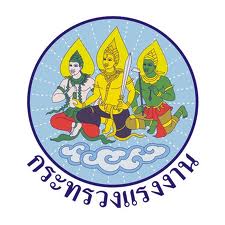     จังหวัด                             . รายงานสรุปผลการสำรวจความคิดเห็นของประชาชน นายจ้าง/เจ้าของสถานประกอบการ/ลูกจ้าง/ผู้ประกันตนที่มารับบริการ ณ ศูนย์บริการร่วมกระทรวงแรงงาน/เคาน์เตอร์บริการประชาชนกระทรวงแรงงาน เพื่อให้ได้รับทราบความต้องการของประชาชนในพื้นที่ เพื่อการพัฒนาการให้บริการประชาชน*******************************ส่วนที่ ๑ ข้อมูลทั่วไปของผู้ใช้บริการ (จำนวนผู้ให้ข้อมูล)  ๑.๑ เพศ [ชาย ............... คน]		[หญิง............... คน]	  ๑.๒ อายุ [ต่ำกว่า ๒๐ ปี ....... คน]	[๒๑ - ๓๐ ปี ....... คน]     [๓๑ - ๔๐ ปี ...... คน]    [๔๑ – ๕๐  ปี ........ คน]	                 [มากกว่า  ๕๐ ปี ขึ้นไป ....... คน]   ๑.๓ ระดับการศึกษา	ประถมศึกษา/มัธยมศึกษา ............... คน	  ปวช./ปวส./อนุปริญญา ............... คน			ปริญญาตรี	        ............... คน	  สูงกว่าปริญญาตรี        ............... คน  ๑.๔ อาชีพ  นายจ้าง/สถานประกอบการ ............... คน     ลูกจ้าง/ผู้ประกันตน ............... คน    ผู้ว่างงาน ............... คน                   อาชีพอิสระ/ธุรกิจส่วนตัว    ............... คน     นักเรียน/นักศึกษา   ............... คน    อื่น ๆ     ............... คน  ส่วนที่ ๒ ข้อมูลการใช้บริการ (จำนวนสื่อการเข้าถึง/การมาติดต่อ/ความสะดวกในการเข้าถึง/ประโยชน์ที่ได้รับ)  ๒.๑ รู้จัก ศบร. / เคาน์เตอร์ฯ จากสื่อหรือช่องทางต่างๆ         • สื่อโฆษณาต่าง ๆ เช่น นิตยสาร วิทยุ โทรทัศน์ เว็บไซต์ เป็นต้น  จำนวน ............... คน             • จากเจ้าหน้าที่ / บุคลากรของส่วนราชการ ภายใน/ภายนอกกระทรวงแรงงาน จำนวน ............... คน             • จากการบอกต่อของผู้ที่มารับบริการ จำนวน ............... คน             • อื่น ๆ (ระบุ) จำนวน ............... คน       ๒.๒ ท่านมาใช้บริการ ณ ศบร./เคาน์เตอร์ฯ บ่อยครั้งเพียงใด• พึ่งมาใช้บริการเป็นครั้งแรก จำนวน ............... คน     • เคยมาใช้บริการมากกว่า ๑ ครั้ง จำนวน ............... คน       ๒.๓ ท่านเดินทางมาใช้บริการ ณ ศบร./เคาน์เตอร์ฯ มีความสะดวกและประหยัดเพียงใด[มากที่สุด ............ คน]   [ มาก ............. คน]   [ปานกลาง............ คน]    [น้อย............. คน]   [น้อยมาก............. คน]       ๒.๔ ท่านคิดว่า ศบร./เคาน์เตอร์ฯ เป็นประโยชน์ต่อประชาชนในการขอรับบริการจากภาครัฐเพียงใด[มากที่สุด ............ คน]   [ มาก ............. คน]   [ปานกลาง............ คน]    [น้อย............. คน]   [น้อยมาก............. คน]       ๒.๕ วันนี้ท่านมาติดต่อเพื่อขอรับบริการเกี่ยวกับเรื่องใด (โปรดระบุชื่องานบริการ)        • สำนักงานปลัดกระทรวงแรงงาน จำนวน......... เรื่อง อาทิ ............................................................................................        • กรมการจัดหางาน		 จำนวน......... เรื่อง อาทิ ............................................................................................        • กรมพัฒนาฝีมือแรงงาน	 จำนวน......... เรื่อง อาทิ ............................................................................................         • กรมสวัสดิการและคุ้มครองแรงงาน จำนวน......... เรื่อง อาทิ ...........................................................................................        • สำนักงานประกันสังคม	 จำนวน......... เรื่อง อาทิ ............................................................................................ส่วนที่ ๓  ความต้องด้านการให้บริการ  (จำนวนข้อเสนอด้านการบริการ)  ๓.๑ ท่านต้องให้มีการเพิ่มงานบริการประเภทใดเพิ่มเติม (โปรดระบุชื่องานบริการ)        • งานบริการข้อมูลข่าวสาร	จำนวน......... เรื่อง อาทิ ............................................................................................        • งานบริการรับเรื่อง-ส่งต่อ	จำนวน......... เรื่อง อาทิ ............................................................................................        • งานบริการเบ็ดเสร็จ		จำนวน......... เรื่อง อาทิ ............................................................................................        • งานบริการอื่นๆ		จำนวน......... เรื่อง อาทิ ............................................................................................  ๓.๒ ท่านต้องการให้ ศบร./เคาน์เตอร์ฯ เปิดให้บริการในวันและช่วงเวลาใด[จันทร์ – ศุกร์ จำนวน        คน]		[๐๘.๓๐ – ๑๗.๓๐ น. จำนวน        คน][จันทร์ – เสาร์ จำนวน        คน]		[๐๙.๐๐ – ๑๘.๐๐ น. จำนวน        คน][ทุกวันโดยไม่มีวันหยุด จำนวน        คน]		[๑๐.๐๐ – ๑๙.๐๐ น. จำนวน        คน]ส่วนที่ ๔  จำนวนผู้ใช้บริการที่ให้คะแนนในส่วนของ ความพึงพอใจและความไม่พึงพอใจของผู้รับบริการต่อการให้บริการของศูนย์บริการร่วมกระทรวงแรงงานส่วนที่ ๕  ข้อคิดเห็น/ข้อเสนอแนะอื่นๆ.....................................................................................................................................................................................................................................................................................................................................................................................................................................................................................................................................................................................................................ประเด็นที่ประเมินระดับความพึงพอใจระดับความพึงพอใจระดับความพึงพอใจระดับความไม่พึงพอใจระดับความไม่พึงพอใจประเด็นที่ประเมินพอใจมากจำนวน/คนพอใจจำนวน/คนพอใจน้อยจำนวน/คนไม่พอใจจำนวน/คนไม่พอใจมากจำนวน/คน1. ด้านเจ้าหน้าที่ผู้ให้บริการ    1.1 เจ้าหน้าที่ผู้ให้บริการแต่งกายเหมาะสม    1.2 เจ้าหน้าที่ให้บริการด้วยความเต็มใจ รวดเร็ว พูดจาสุภาพ อัธยาศัยดี    1.3 เจ้าหน้าที่ให้คำแนะนำ ตอบข้อซักถามได้อย่างชัดเจน ถูกต้อง น่าเชื่อถือ    1.4 เจ้าหน้าที่สามารถแก้ไขปัญหา อุปสรรค ที่เกิดขึ้นได้อย่างเหมาะสม    1.5 เจ้าหน้าที่มีความซื่อสัตย์ สุตจริต โปร่งใส สามารถตรวจสอบได้    1.6 เจ้าหน้าที่มีความรู้ ความสามารถ ตามกฎระเบียบที่เกี่ยวข้องเป็นอย่างดี2. ด้านกระบวนการ/ขั้นตอนการปฏิบัติงาน    2.1 มีผังเพื่ออธิบายขั้นตอนในการให้บริการที่ชัดเจนและเข้าใจง่าย    2.2 ขั้นตอนการให้บริการมีระเบียบ ไม่ยุ่งยากซับซ้อน      2.3 มีการให้บริการตามลำดับก่อนหลัง3. ด้านการประชาสัมพันธ์การให้บริการ    3.1 มีช่องทางการรับรู้ข่าวสารที่หลากหลาย เข้าใจง่าย สามารถนำไปใช้ประโยชน์ได้    3.2 การประชาสัมพันธ์ ผ่านช่องทางต่างๆ ชัดเจน เหมาะสม    3.3 มีช่องทางต่าง ๆ ในการแลกเปลี่ยนความคิดเห็นที่เข้าถึงได้ง่าย           เช่น บอร์ดประชาสัมพันธ์, กระดานข่าว และ e-mail/สื่อ ICT     3.4 ช่องทางรับเรื่องร้องเรียนและแสดงความคิดเห็นสามารถตอบสนองต่อความ
          ต้องการของผู้รับบริการ4.  คุณภาพการให้บริการ    4.1 จำนวนงานบริการเหมาะสม ครบถ้วนตามความต้องการ    4.2 ระยะเวลาในการให้บริการมีความเหมาะสม รวดเร็ว5.  ด้านสารสนเทศ    5.1 การนำเทคโนโลยีสมัยใหม่มาให้บริการได้อย่างเหมาะสม    5.2 ระบบการให้บริการทันสมัย รวดเร็ว มีประสิทธิภาพสูง    5.3 ระบบสืบค้นข้อมูล มีเพียงพอต่อความต้องการของผู้รับบริการ6.  ด้านสิ่งอำนวยความสะดวก     6.1 ความชัดเจนของป้าย สัญลักษณ์ ประชาสัมพันธ์บอกจุดบริการ     6.2 สถานที่ตั้ง มีความเหมาะสมและเข้าถึงได้สะดวก    6.3 ความเพียงพอของสิ่งอำนวยความสะดวก เช่น ที่นั่งรอรับบริการ น้ำดื่ม           หนังสือพิมพ์ ฯลฯ    6.4 ความสะอาดของสถานที่ให้บริการ